2116   Yönetmelik Değişikliği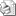 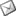 Sayı     : 2008 / 2116İLGİ   : TESK'in 05.11.2008 tarih, 6751 sayı, 104 no.lu genelgesiBilindiği üzere, 3308 sayılı Mesleki Eğitim Kanunu'nun öngördüğü yönetmeliklerin tümünü kapsayan  3/7/2002 tarih ve 24804 sayılı Resmi Gazete'de yayımlanan "Mesleki ve Teknik Eğitim Yönetmeliği" uygulamada yaşanan bir takım sorunların giderilmesi amacıyla Milli Eğitim Bakanlığı tarafından değiştirilmiştir."Mesleki ve Teknik Eğitim Yönetmeliğinde Değişiklik Yapılmasına Dair Yönetmelik" 20/09/2008 tarih ve 27003 sayılı Resmi Gazete'de yayımlanarak yürürlüğe girmiştir.Yine bilindiği gibi, kamuoyunda "İstihdam Paketi" olarak bilinen 5763 sayılı "İş Kanunu ve Bazı Kanunlarda Değişiklik Yapılması Hakkında Kanun"  26 Mayıs 2008 tarih ve 26887 sayılı Resmi Gazete'de yayımlanarak yürürlüğe girmiş olup, söz konusu değişiklik 20.06.2008 tarih, 2008 / 1180 sayılı yazı ile Odalarımıza duyurulmuştur.5763 sayılı Kanunun 21 inci maddesi ile; 3308 sayılı Mesleki Eğitim Kanunu'nun 6. maddesi çerçevesinde il düzeyinde oluşturulan il mesleki eğitim kurulları ile 4904 sayılı Türkiye İş Kurumu Kanunu'nun 13 üncü maddesi çerçevesinde illerde kurulan il istihdam kurulları, "İl İstihdam ve Mesleki Eğitim Kurulu" olarak birleştirilmiş ve çalışmaları daha etkin bir duruma getirilmiştir.Söz konusu kurulların birleştirilmesine dair  "İl İstihdam ve Mesleki Eğitim Kurulları Çalışma Usul ve Esasları Hakkında Yönetmelik" 21 Ekim 2008 tarih ve 27031 sayılı Resmi Gazete'de yayımlanarak yürürlüğe girmiştir.Odalarımızı yakından ilgilendiren her iki yönetmeliğe de Konfederasyonumuzun web sayfasından (http://www.tesk.org.tr/tr/mevzuat/08/08104.html)  ulaşılması mümkün  bulunmaktadır.Bilgilerinizi ve gereğini rica ederiz.Özcan KILKIŞ                                                                                            Selahattin ARSLANGenel Sekreter                                                                                              Başkan Vekili